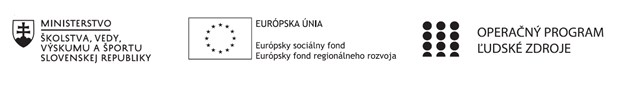 Správa o činnosti pedagogického klubu Príloha:Prezenčná listina zo stretnutia pedagogického klubuPREZENČNÁ LISTINAMiesto konania stretnutia:  	SŠ, Jarmočná 138, SLDátum konania stretnutia: 	13. 04. 2023Trvanie stretnutia:		od 15.00 hod	do 18. 00 hod	Zoznam účastníkov/členov pedagogického klubu:Meno prizvaných odborníkov/iných účastníkov, ktorí nie sú členmi pedagogického klubu  a podpis/y:Prioritná osVzdelávanieŠpecifický cieľ1.1.1 Zvýšiť inkluzívnosť a rovnaký prístup ku kvalitnému vzdelávaniu a zlepšiť výsledky a kompetencie detí a žiakovPrijímateľSpojená škola, Jarmočná 108, Stará ĽubovňaNázov projektuGramotnosťou k trhu práceKód projektu  ITMS2014+312011Z574Názov pedagogického klubu Klub praktického ekonómaDátum stretnutia  pedagogického klubu13. 04. 2023, štvrtok nepárny týždeňMiesto stretnutia  pedagogického klubuSŠ. Jarmočná 132, SLMeno koordinátora pedagogického klubuIng. Kormanská JanaOdkaz na webové sídlo zverejnenej správyhttps://oasl.edupage.org/a/gramotnostou-k-trhu-praceManažérske zhrnutie:Stručná anotáciaČlenovia klubu stanovili termín obhajob podnikateľských plánov na 28. 04. 2023, náhradný termín 06. 05. 2023. Obhajoby prebehnú v čase vyučovania. Obhajoby budú pred  jednou komisiou, ktorej člen bude vyučujúci odborných ekonomických predmetov, podnikateľ z praxe a učiteľ prírodovedných predmetov.   Účasť potvrdil konateľ spoločnosti Sronakluč, s. r.o. Pavol Kmeč. Spoločnosť je zameraná na účtovné a poradenské služby, vedenie jednoduchého účtovníctva, podvojného účtovníctva, vypracovanie daňového priznania pre živnostníkov a PO, mzdy a personalistiku. Pripravený harmonogram zahŕňa v akom poradí žiaci budú obhajovať, čas potrebný na obhajoby a prestávky. Členovia klubu dokončili hodnotiaci formulár týkajúci sa prezentácie a obhajoby žiaka.Kľúčové slová: pedagogický klub, podnikateľský plánManažérske zhrnutie:Stručná anotáciaČlenovia klubu stanovili termín obhajob podnikateľských plánov na 28. 04. 2023, náhradný termín 06. 05. 2023. Obhajoby prebehnú v čase vyučovania. Obhajoby budú pred  jednou komisiou, ktorej člen bude vyučujúci odborných ekonomických predmetov, podnikateľ z praxe a učiteľ prírodovedných predmetov.   Účasť potvrdil konateľ spoločnosti Sronakluč, s. r.o. Pavol Kmeč. Spoločnosť je zameraná na účtovné a poradenské služby, vedenie jednoduchého účtovníctva, podvojného účtovníctva, vypracovanie daňového priznania pre živnostníkov a PO, mzdy a personalistiku. Pripravený harmonogram zahŕňa v akom poradí žiaci budú obhajovať, čas potrebný na obhajoby a prestávky. Členovia klubu dokončili hodnotiaci formulár týkajúci sa prezentácie a obhajoby žiaka.Kľúčové slová: pedagogický klub, podnikateľský plánHlavné body, témy stretnutia, zhrnutie priebehu stretnutia:Zámerom  stretnutia, ktoré viedol  koordinátor činnosti klubu bolo:téma stretnutiaorganizačná príprava na obhajoby podnikateľských plánovdefinovanie problému Téma stretnutia Organizačná príprava na obhajoby podnikateľských plánovŽiaci budú obhajovať podnikateľské plány pred komisiou. Budú prezentovať svoju víziu podnikania, marketingové, ekonomické údaje. Na obhajobu majú 10 minút. Definovanie problému Žiaci 3. ročníka niekoľko mesiacov sa venovali zvolenému predmetu podnikania a vypracovali podnikateľský plán. Neexistuje právna norma, ktorá by upravovala obsah plánu. Jeho štruktúru si vyučujúci určili sami. Vychádzali z požiadaviek ÚPSVaR, ktorý poskytuje príspevok štátu na podnikanie  a obchodných bánk. Tieto podmienky prepojili aj s teoretickými vedomosťami z oblasti marketingu, manažmentu a účtovníctva. Žiaci v rámci jeho obsahu  spracovali trhovú analýzu, kde identifikovali svojich potenciálnych zákazníkov. Stanovili segmenty trhu a ich charakteristiku. Zmapovali konkurenciu a zistené skutočnosti spracovali vo swot analýze. Uviedli svoje silné a slabé stránky v porovnaní s konkurenciou,  príležitosti a ohrozenia z vonkajšieho prostredia, ktoré môžu pozitívne alebo negatívne ovplyvniť ich podnikanie. Každému faktu priradili váhu, vyčíslili vážený aritmetický priemer - hodnotu. Uvedené matematické výsledky graficky spracovali a vektor ich nasmeroval k stratégii, ktorú by mali zvoliť. Žiaci sformulovali vlastnú stratégiu, akú na trhu zvolia, aby uspeli. V časti marketingový plán opísali svoj produkt, spôsob tvorby ceny. Zvolili si reklamné prostriedky, navrhli vlastné logo, vytvorili vlastnú vizitku. Sú to prvky identity,  ktorými sa budú zviditeľňovať na trhu. Navrhli prostriedky podpory predaja, ktorými chcú získavať svojich zákazníkov. V rámci organizácie a manažmentu načrtli organizačnú štruktúru, vypracovali opis práce a požiadavkový profil na pracovné pozície, ktoré budú mať vo svojej firme. Stanovili pracovný režim, prevádzkový čas a navrhli základnú mzdu svojim zamestnancom. Vo finančnom pláne vypracovali zakladateľský rozpočet, ktorý im vyčísli potrebu kapitálu na začiatku podnikania. Rozpočet príjmov a výdavkov im  objasní, aký výsledok hospodárenia môžu očakávať a aký bude cash flow v prvých troch rokoch podnikania. Tieto finančné údaje spracovali vo finančnej analýze, kde zistili rentabilitu kapitálu a tržieb, návratnosť vloženého kapitálu a nulový bod. V závere sa vyjadrili do akej mieri ich podnikanie ohrozuje životné prostredie. Súčasťou podnikateľského plánu sú prílohy ako napr. dotazník spokojnosti zákazníkov, pomocné výpočty lízingových splátok, úverový splátkový kalendár, na ktoré využili lízingovú a úverovú kalkulačku, odpisový plán. Obhajoby podnikateľských plánov a ich prezentácia majú potvrdiť  reálnosť vízie podnikania. Z tohto dôvodu členovia klubu prizvali podnikateľa z praxe, ktorý sa vyzná v ekonomických údajoch a dokáže ich lepšie posúdiť  .  Tým, že sa chce škola čo najviac vo výchovno-vzdelávacom procese sa približovať potrebám podnikateľskej praxe,  je potrebné vypočuť si názor prizvaného podnikateľa a aj nezainteresovaného vyučujúceho. Komisia si vypočuje všetky prezentácie a zhodnotí jednotlivých žiakov. Vyhodnotí najlepší podnikateľský plán.  Získa sa  spätná väzba, či plány žiakov majú predpoklad  uspieť v podnikaní, či finančné údaje sú  reálne a či štruktúra podnikateľského plánu zachytáva všetky oblasti podnikania, ktoré je potrebné pred jeho začatím prehodnotiť. Hlavné body, témy stretnutia, zhrnutie priebehu stretnutia:Zámerom  stretnutia, ktoré viedol  koordinátor činnosti klubu bolo:téma stretnutiaorganizačná príprava na obhajoby podnikateľských plánovdefinovanie problému Téma stretnutia Organizačná príprava na obhajoby podnikateľských plánovŽiaci budú obhajovať podnikateľské plány pred komisiou. Budú prezentovať svoju víziu podnikania, marketingové, ekonomické údaje. Na obhajobu majú 10 minút. Definovanie problému Žiaci 3. ročníka niekoľko mesiacov sa venovali zvolenému predmetu podnikania a vypracovali podnikateľský plán. Neexistuje právna norma, ktorá by upravovala obsah plánu. Jeho štruktúru si vyučujúci určili sami. Vychádzali z požiadaviek ÚPSVaR, ktorý poskytuje príspevok štátu na podnikanie  a obchodných bánk. Tieto podmienky prepojili aj s teoretickými vedomosťami z oblasti marketingu, manažmentu a účtovníctva. Žiaci v rámci jeho obsahu  spracovali trhovú analýzu, kde identifikovali svojich potenciálnych zákazníkov. Stanovili segmenty trhu a ich charakteristiku. Zmapovali konkurenciu a zistené skutočnosti spracovali vo swot analýze. Uviedli svoje silné a slabé stránky v porovnaní s konkurenciou,  príležitosti a ohrozenia z vonkajšieho prostredia, ktoré môžu pozitívne alebo negatívne ovplyvniť ich podnikanie. Každému faktu priradili váhu, vyčíslili vážený aritmetický priemer - hodnotu. Uvedené matematické výsledky graficky spracovali a vektor ich nasmeroval k stratégii, ktorú by mali zvoliť. Žiaci sformulovali vlastnú stratégiu, akú na trhu zvolia, aby uspeli. V časti marketingový plán opísali svoj produkt, spôsob tvorby ceny. Zvolili si reklamné prostriedky, navrhli vlastné logo, vytvorili vlastnú vizitku. Sú to prvky identity,  ktorými sa budú zviditeľňovať na trhu. Navrhli prostriedky podpory predaja, ktorými chcú získavať svojich zákazníkov. V rámci organizácie a manažmentu načrtli organizačnú štruktúru, vypracovali opis práce a požiadavkový profil na pracovné pozície, ktoré budú mať vo svojej firme. Stanovili pracovný režim, prevádzkový čas a navrhli základnú mzdu svojim zamestnancom. Vo finančnom pláne vypracovali zakladateľský rozpočet, ktorý im vyčísli potrebu kapitálu na začiatku podnikania. Rozpočet príjmov a výdavkov im  objasní, aký výsledok hospodárenia môžu očakávať a aký bude cash flow v prvých troch rokoch podnikania. Tieto finančné údaje spracovali vo finančnej analýze, kde zistili rentabilitu kapitálu a tržieb, návratnosť vloženého kapitálu a nulový bod. V závere sa vyjadrili do akej mieri ich podnikanie ohrozuje životné prostredie. Súčasťou podnikateľského plánu sú prílohy ako napr. dotazník spokojnosti zákazníkov, pomocné výpočty lízingových splátok, úverový splátkový kalendár, na ktoré využili lízingovú a úverovú kalkulačku, odpisový plán. Obhajoby podnikateľských plánov a ich prezentácia majú potvrdiť  reálnosť vízie podnikania. Z tohto dôvodu členovia klubu prizvali podnikateľa z praxe, ktorý sa vyzná v ekonomických údajoch a dokáže ich lepšie posúdiť  .  Tým, že sa chce škola čo najviac vo výchovno-vzdelávacom procese sa približovať potrebám podnikateľskej praxe,  je potrebné vypočuť si názor prizvaného podnikateľa a aj nezainteresovaného vyučujúceho. Komisia si vypočuje všetky prezentácie a zhodnotí jednotlivých žiakov. Vyhodnotí najlepší podnikateľský plán.  Získa sa  spätná väzba, či plány žiakov majú predpoklad  uspieť v podnikaní, či finančné údaje sú  reálne a či štruktúra podnikateľského plánu zachytáva všetky oblasti podnikania, ktoré je potrebné pred jeho začatím prehodnotiť. Závery a odporúčania:vypracovať so žiakmi podnikateľský plán realizovať obhajoby podnikateľských plánov za účasti podnikateľov z praxeZávery a odporúčania:vypracovať so žiakmi podnikateľský plán realizovať obhajoby podnikateľských plánov za účasti podnikateľov z praxeVypracoval (meno, priezvisko)Ing. Iveta NovákováDátum13. 04. 2023PodpisSchválil (meno, priezvisko)Ing. Jana KormanskáDátum14. 04. 2023PodpisPrioritná os:VzdelávanieŠpecifický cieľ:1.1.1 Zvýšiť inkluzívnosť a rovnaký prístup ku kvalitnému vzdelávaniu a zlepšiť výsledky a kompetencie detí a žiakovPrijímateľ:Spojená škola, Jarmočná 108, Stará ĽubovňaNázov projektu:Gramotnosťou k trhu práceKód ITMS projektu:312011Z574Názov pedagogického klubu:Klub praktického ekonómaP. č.Meno a priezviskoPodpisInštitúcia1.Ing. Jana KormanskáSŠ Jarmočná 108, SĽ2.Mgr. Daniela JendrichovskáSŠ Jarmočná 108, SĽ3.Ing. Iveta NovákováSŠ Jarmočná 108, SĽP. č.Meno a priezviskoPodpisInštitúcia